DAS PERIODENSYSTEM DER ELEMENTE (PSE) medial erkunden und aufbereiten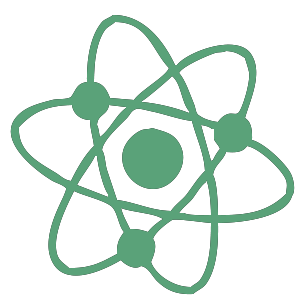 Dr. Ilona SiehrIm Chemieanfangsunterricht ist das Interesse von Schüler*innen an der Bedeutung des PSE, welches in den meisten Chemiefachräumen aushängt, in der Regel sehr groß. Deshalb greift dieser Unterrichtsbaustein das PSE bereits im Anfangsunterricht auf und fokussiert somit das Themenfeld 2 „Das Periodensystem der Elemente – Übersicht und Werkzeug“ im Rahmenlehrplan 1–10. Dabei erhalten die Schüler*innen die Möglichkeit, das PSE unter Einbezug unterschiedlicher digitaler Medien selbst zu erkunden und ihr erworbenes Wissen digital aufzubereiten.  ZUORDNUNG ZU DEN STANDARDSHINWEISE Die hier beschriebene Unterrichtsidee stellt eine Möglichkeit dar, die Bedeutung und Zusammenhänge des PSE schon im Anfangsunterricht zu erarbeiten und dies mit dem Erwerb von Kompetenzen der Medien- und Sprachbildung zu verbinden. Die fachspezifischen Informationen zum PSE erarbeiten sich die Schüler*innen mit und durch Medien. Dabei geht es zunächst ausschließlich um die stoffliche Ebene der Elemente.Es bietet sich an, fachübergreifend mit den Fächern Englisch und Musik zu arbeiten, da z. B. das Lied und weitere zur Nutzung vorgeschlagene Materialien in englischer Sprache verfasst sind. Auch die Produktpräsentation der Schüler*innen wäre in englischer Sprache denkbar.BAUSTEINE FÜR DEN UNTERRICHTLITERATUR, Links UND EMPFEHLUNGENInformationen zu den unterrichtsbausteinen Standards im Basiscurriculum Medienbildungbei der Bearbeitung von Lern- und Arbeitsaufgaben mediale Quellen gezielt zur Informationsgewinnung und zum Wissenserwerb nutzen (G)eine Präsentation von Lern- und Arbeitsergebnissen in multimedialen Darstellungsformen gestalten (G)Präsentationen regelmäßig einzeln und in der Gruppe durchführen (G)Medientechnik einschließlich Hard- und Software unter Verwendung von Anleitungstexten oder Tutorials handhaben (G)unter Nutzung erforderlicher Technologien (multi-)mediale Produkte einzeln und in der Gruppe herstellen (G)Standards im FachStoffe anhand ihrer charakteristischen Eigenschaften bestimmten Kategorien (Stoffgruppen) zuordnen (E)themenbezogen zu einem naturwissenschaftlichen Sachverhalt in verschiedenen Quellen recherchieren (E/F)die Bedeutung wesentlicher Fachbegriffe von ihrer Wortherkunft aus erklären (E)die Bedeutung einzelner Fachbegriffe erläutern (E/F)Thema/SchwerpunktMethode und InhaltMaterialien und Tipps„The Elements“-Song von Tom LehrerMotivation zum Erkunden der Ordnungsprinzipien des PSE über einen musikalischen ZugangHinweis: entspricht der lesestrategischen Phase „Vor dem Lesen“Lied zum freien Download in unterschiedlichen Formaten: https://s.bsbb.eu/cz  Live-Aufführung des Liedes: https://youtu.be/AcS3NOQnsQM   Animation des Liedes auf 
YouTube, z. B.:https://youtu.be/zGM-wSKFBpo    Erschließung des LiedtextesErschließung des Liedtextes mit Schwerpunktsetzung: 
z. B. Durchsuchen des Textes nach Elementen aus der Hauptgruppe 1 sowie nach Elementen, die nach Wissenschaftler*innen, Städten oder Ländern benannt sindHinweis: entspricht der lesestrategischen Phase „Während des Lesens“Songtext z. B. bei lyrix.at: https://s.bsbb.eu/4vMögliche Arbeitsaufträge: https://s.bsbb.eu/50 Nachbereitung des 
SongtextesBearbeitung von Arbeitsauf-trägen unter Nutzung einer AppHinweis: entspricht der lesestrategischen Phase „Nach dem Lesen“Mögliche Arbeitsaufträge: https://s.bsbb.eu/50 Als kostenlose App z. B. Merck PTE (downloadbar für iOS- und Android-Geräte) Aufbereitung und Vertiefung von Wissen zum PSE in Form digitaler ProdukteAuswahl einer von vier Gestaltungsoptionen durch (die) Schüler*innen(-gruppen) (Die Themen Urheberrecht und Quellenangabe sollten ggf. vorab thematisiert werden.)Präsentation der ErgebnisseMögliche Arbeitsaufträge: https://s.bsbb.eu/50 Anwendungen bzw. Apps für kleine Lernspiele und Quiz, z. B: Learning Snacks: www.learningsnacks.de (Learning Snack zum Tool: https://s.bsbb.eu/cf)LearningApps: https://learningapps.org (Learning Snack zum Tool: https://s.bsbb.eu/c5)Weitere Vertiefungsmöglichkeiten bzw. Möglichkeiten zum „Weiterdenken“Mögliche eigenständige oder gruppenteilige Vertiefung des Themas über Erklärvideos, Spiele, weitere Materialien etc.Erklärvideo auf YouTube: Teil 1: https://s.bsbb.eu/64Teil 2: https://s.bsbb.eu/65Spiel „Elemental Escapades! A Periodic Table Adventure“: https://s.bsbb.eu/4z  Unterrichtsmaterialien zum PSE:https://s.bsbb.eu/4xhttps://s.bsbb.eu/4yZuordnung zu den Standards des Basiscurriculums Sprachbildungzentrale Informationen aus medial vermittelten Texten ermitteln und wiedergeben (G)Informationen aus Texten zweckgerichtet nutzen (G)Lesestrategien für die einzelnen Phasen des Lesens (vor, während und nach dem Lesen) nutzen (D/G)die Bedeutung von Wörtern und Fachbegriffen aufgrund von Wortbildungsmustern erklären (D/G)Arbeitsergebnisse aus Einzel-, Partner- und Gruppenarbeit präsentieren (D/G)Zuordnung zu den übergreifenden ThemenKulturelle Bildung Anregung, auch andere chemische Sachverhalte mit künstlerischen Mitteln zu beschreiben.Nachhaltige Entwicklung/Lernen in globalen ZusammenhängenBildungsserver Berlin-Brandenburg. Unterrichtsmaterialien für das Fach Chemie: Themenfelder Chemie der Jahrgangsstufe 7 und 8 – Das Periodensystem der Elemente. https://bildungsserver.berlin-brandenburg.de/chemie-unterrichtsmaterialien (abgerufen: 02.07.2019).Landesbildungsserver Baden-Württemberg. Gruppenarbeit: Eigenschaften im PSE. https://www.schule-bw.de/faecher-und-schularten/berufliche-bildung/ernaehrungslehre/unterrichtsmaterialien/handreichungen/handreichung_ernaehrung_und_chemie/eingangsklasse/lpe3/lpe_0304 (abgerufen: 02.07.2019).Learning Snack. LearningApps – interaktive Bausteine. https://www.learningsnacks.de/share/26028 (abgerufen: 07.02.2021).Learning Snack. Learning Snacks – Inhalte im Chat-Format. https://www.learningsnacks.de/share/33473 (abgerufen: 07.02.2021).Lehrer, Tom (1959). The Elements. Aus dem Album: An Evening Wasted with Tom Lehrer. Lehrer Records, Reprise/Warner Bros. Records.The Elements. Wikipedia (Hintergrundinformationen zum Song auf der englischsprachigen Wikipedia). https://en.wikipedia.org/wiki/The_Elements_(song) (abgerufen: 02.07.2019).Begleitende Hinweisbroschüre: https://s.bsbb.eu/hinweise Unterrichtsbausteine für alle Fächer im Überblick: https://s.bsbb.eu/ueberblick Tutorials zu den in den Unterrichtsbausteinen genutzten digitalen Tools: https://s.bsbb.eu/tools